ENGLISH WORKSHEET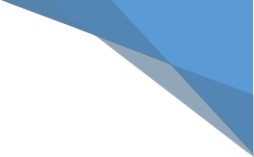 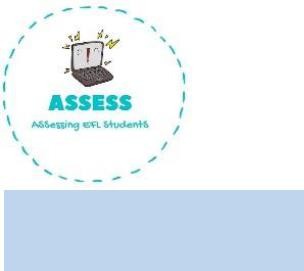 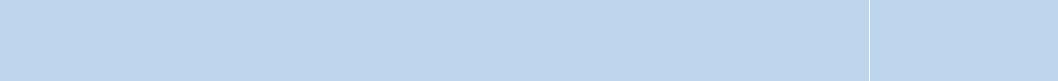 Sofie and Mitch’s House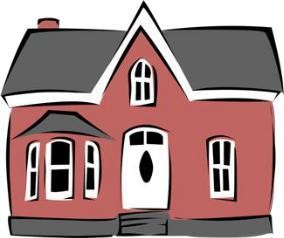 ComprehensionHow many floors are in the house? 		                                                                                                                         What two pieces of furniture are in the hall? 	  How many bedrooms does the house have? 			                                                                                                           What is one of the bedrooms used as instead of a bedroom? 				                                                                              What furniture is in the bedrooms? 			                                                                                                                         What colour is the sofa in the living room?  	 How many dining chairs are there around the table? 		 Assessing EFL StudentsTOPIC: IN THE HOUSESUBTOPICS: COMPREHENSIONSUBTOPICS: COMPREHENSIONLEVEL: A2Name:	Surname:  	Name:	Surname:  	Nber:	Grade/Class:  	Nber:	Grade/Class:  	